Hier sind eine Reihe von Verständnisfragen zum Film ...                                       Name:_________________________Rutherfordexperiment - Animation   Trickfilm – by owigger – 0:46 minWelche Teilchensorte kommt aus der radioaktiven Strahlungsquelle?Welches Verhalten zeigt ein fluoreszierender Film, wenn er von dieser Teilchensorte getroffen wird?Beschreibe was passiert, wenn die bei 1.  angesprochene Teilchensorte auf eine Goldfolie trifft?Welche Folgerungen zog Rutherford aus dem in dem Video gezeigten Versuch?AKKappenbergAtommodelleAm2aAKKappenbergRutherford-Streuversuch 
Trickfilm (englisch)Am2a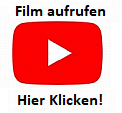 